               Slovenský  zápasnícky  zväz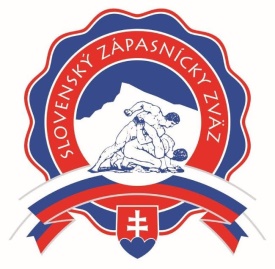                          SlovakIAN  wrestling  federation - Fédération  slovaque  de  lutte                                       Junácka 2951/6, 832 80 Bratislava, Slovakia - Slovaquie                                             www.zapasenie.sk   e-mail: szz@zapasenie.sk , svk@unitedworldwrestling.org                                                                      mobil: +421 917476268POZVÁNKASlovenský zápasnícky zväz Vás pozýva na Valné zhromaždenie SZZ, ktoré sa uskutoční6. septembra 2020 /nedeľa/ od 09.00 hod.v Športovej hale v Šamoríne /ul. Dunajská 2/Program:  08,30-09,00 - prezentácia  Otvorenie/schválenie programuVoľba predsedu VZ-SZZ, zapisovateľa VZ-SZZ, 2 overovateľov zápisnice z VZ-SZZVoľba 3 členov mandátovej komisie VZ-SZZ, voľba 3 členov návrhovej komisie VZ-SZZ, voľba 3 členov volebnej komisie VZ-SZZ Schválenie rokovacieho a volebného poriadku VZ-SZZSpráva o činnosti SZZ za rok 2019Schválenie Správy o hospodárení za rok 2019 a informácia o rozpočte na rok 2020Schválenie Výročnej správy audítora a účtovnej závierky za rok 2019 Správy o činnosti odborných komisií SZZ za rok 2019 / ŠTK, RK, KM, DK Správa kontrolnej komisie SZZ a hlavného kontrolóra SZZ za rok 2019Schválenie úpravy Stanov SZZ Schválenie Smernice SZZ č. 10 o kritériách pre zaradenie športovcov do zoznamu talentovaných športovcov a o kritériách, podmienkach a spôsobe rozdelenia finančných prostriedkov na rozvoj talentovaných športovcov SZZ Schválenie Smernice SZZ č. 4 o prijatí rozhodnutia elektronickým hlasovaním „per rollam“Schválenie príspevku hl. kontrolórke SZZ V. CapovejVoľba prezidentaVoľba viceprezidenta za voľný štýl a ženské zložky Voľba viceprezidenta za gréckorímsky štýlVoľba 4 členov Výkonného výboruVoľba člena Kontrolnej komisieVoľba predsedu a členov Disciplinárnej komisieSchválenie prijatia člena SZZ - ZK Zemplínske HámreSchválenie prijatia člena SZZ - ZK BHN18 Dunajská StredaSchválenie prijatia člena SZZ - Lohyňa Wrestling Academy BratislavaSchválenie prijatia člena SZZ - ZK BARS Bratislava  Ocenenie najúspešnejších športovcov za rok 2019 v kategórii - senior, junior do 23 rokov,  kadet Vyhodnotenie ZK-ZO za M-SR voľný a gréckorímsky štýl a podľa celkového hodnotenia ZK-ZO za rok 2019, ocenenie jubilantov a trénera za dlhoročnú prácu s mládežouDiskusiaSpráva mandátovej komisieSchválenie Správy návrhovej komisie – uznesení VZ SZZZáver/ukončeniePredpokladané ukončenie rokovania je cca o 16.00 hod. Cestovné náhrady v zmysle platných smerníc hradia delegátom príslušné športové kluby-oddiely.  V Šamoríne, 06.09. 2020							       Elena Valentová							Generálna sekretárka SZZ